Asociación personas jubiladas Universidad de Deusto Pedro FabroJubilatuen elkartea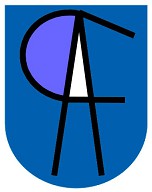 Deustuko UnibertsitateaAvenida  Universidades, 24, 48007 BilbaoTfno.: 944139000- Ext. 2883Mundaitz Kalea, 50, 20012 Donostia Tfno.: 943326600-Ext. 5236 www.pedrofabro.deusto.espedrofabro@deusto.esInscripción como socio/ Bazkide egiteko izen-emateaNombre/Izen-abizenak:................................................................................................................ DNI/NAN:....................................................................................................................................... Dirección/Helbidea:............................................................................................................................................................................................................................................................................. Población/Herria: .................................................................................... CP/PK:........................ E-mail/E-maila: ........................................................................................ Tel: ............................ Fecha de jubilación/Jubilazio data:............................................................................................... Campus, sede/Campusa, egoitza:.................................................................................................Facultad, instituto, área funcional, servicio general/Fakultatea, institutua, arlo funtzionala, zerbitzu orokorra:.................................................................................................................................................................................................................Cuota anual/Urteko kuota: 60 €Domiciliación bancaria: le agradecería que con cargo a mi cta/libreta, atienda hasta nueva orden, el recibo que les presentará la Asociación Pedro Fabro.Banku-helbideratzea: Mesedez, besterik agindu arte, erantzun Pedro Fabroko aurkeztuko dizuen ordainagiriari nire kontuan kargatuz.Titular de la cuenta/Kontu-jabea: Banco o caja/Bankua edo kutxa: Fecha/Data      ______________                                                                                              Firma/Sinadura1/2NIF-G42818450/Inscrita en el Registro de Asociaciones,  en base a la Ley 7/2007, de 22 de junio, de Asociaciones de EuskadiASOCIACION DE PERSONAS JUBILADAS DE LA UNIVERSIDAD DE DEUSTO PEDRO FABROPOLÍTICA INFORMATIVA SOBRE PROTECCIÓN DE DATOS PERSONALESResponsable            ¿Quién es el Responsable del tratamiento de sus datos?          Asociación Pedro Fabro de personas jubiladas de la Universidad de Deusto, NIF-G42818450.          Correo electrónico:  pedrofabro@deusto.es          Dirección postal: Apartado 1 48080 Bilbao Finalidad                   ¿Para qué tratamos sus datos? Los datos personales recabados tienen por objeto:          Gestionar la inscripción de socios          El envío de comunicaciones divulgativas de las actividades y servicios de la Asociación          La elaboración de perfiles de preferencias y de actividades realizadasLegitimación            ¿Cuál es la legitimación para el tratamiento de sus datos?	La base legal para el tratamiento de sus datos es el consentimiento obtenido de la persona solicitante mediante el envío o firma de la solicitud previamente informada del tratamiento de sus datos personales, en virtud de lo dispuesto en el Reglamento Europeo de Protección de Datos          En caso de no facilitar los datos solicitados no podrá realizarse la gestión de su petición	En el caso del envío de información divulgativa de actividades y servicios de la Asociación Pedro Fabro y realización de perfiles de preferencia y actividades realizadas, el título de licitud es el consentimientoDestinatarios           ¿A qué destinatarios se comunicarán sus datos?          La gestión de su solicitud no supone cesión de datos a terceros, salvo que se establezca legalmente          Tampoco supone la realización de transferencias internacionales de dichos datosConservación           ¿Durante cuánto tiempo conservaremos sus datos?	Los  datos  personales  recabados  se  mantendrán  durante  la vigencia  de la  relación  de asociado  y se conservarán durante cinco años en aplicación de la normativa fiscal	Los  datos  se  mantendrán  a  efectos  estadísticos  e  históricos  con  datos  personales  disociados  o anonimizados	Los datos necesarios para el envío de comunicaciones comerciales y perfiles se conservarán hasta que se produzca la baja del socioDerechos                  ¿Cuáles son sus derechos cuando nos facilita sus datos?	Cualquier persona tiene derecho a obtener confirmación sobre si en la Asociación Pedro Fabro estamos tratando datos personales que les conciernan, o no	Las personas interesadas tienen derecho a si acceder a sus datos personales, así como a solicitar la rectificación de los datos inexactos o, en su caso, solicitar su supresión cuando, entre otros motivos, los datos ya no sean necesarios para los fines que fueron recogidos	En determinadas circunstancias, las personas interesadas podrán solicitar la limitación del tratamiento de sus datos, en cuyo caso únicamente los conservaremos para el ejercicio o la defensa de reclamaciones	En  determinadas  circunstancias  y  por  motivos  relacionados  con su situación  particular,  las  personas interesadas podrán oponerse al tratamiento de sus datos. La Asociación Pedro Fabro dejará de tratar los datos, salvo por motivos legítimos imperiosos, o el ejercicio o la defensa de posibles reclamaciones	Las personas interesadas podrán solicitar la portabilidad de los datos para obtener los datos que han proporcionado a la Asociación Pedro Fabro en un formato estructurado, de uso común y de lectura mecánica, para ser descargados por sí mismos o transmitidos de la Universidad de Deusto a otra entidad	La  persona  interesada  puede  ejercitar  sus  derechos  dirigiendo  un  correo  electrónico  a  la  dirección pedrofabro@deusto.es	Además,  puede  presentar  una  reclamación  ante  la  Agencia  de  Protección  de  Datos,  especialmente cuando  no  haya  obtenido  satisfacción  en  el  ejercicio  de  sus  derechos,  en  la  dirección  postal  y/o electrónica indicada en la página www.aepd.esSeguridad	Los datos serán tratados de forma confidencial, y bajo el sometimiento a medidas técnicas y organizativas de seguridad adecuadas, para evitar su alteración, pérdida, tratamiento o acceso no autorizado2/2NIF-G42818450/Inscrita en el Registro de Asociaciones, en base a la Ley 7/2007, de 22 de junio, de Asociaciones de EuskadiESReuniendo los requisitos de los Estatutos de la Asociación y aceptando la Política informativa sobre la Protección de Datos Personales del reverso de esta hoja, solicito la inscripción como persona asociada.Elkartearen Estatutuen baldintzak beterik eta, beste orrialdean azaltzen den arabera, datu pertsonalak babesten dituen informazio politikoa onartuz, bazkide gisa inskribatzea eskatzen dut.